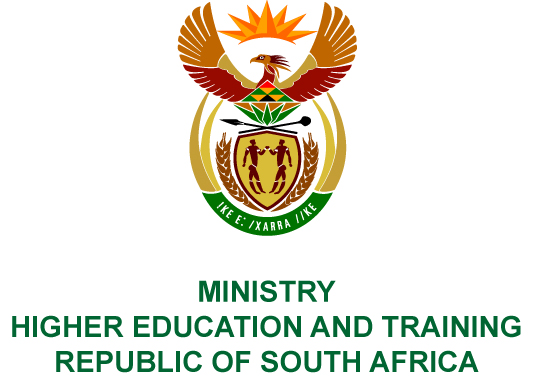 Private Bag X893, Pretoria, 0001, Tel (012) 312 5555, Fax (012) 323 5618Private Bag X9192, Cape Town, 8000, Tel (021) 469 5150, Fax: (021) 465 7956	Memorandum from the Parliamentary Office				NATIONAL ASSEMBLY FOR WRITTEN REPLYQUESTION 1703DATE OF PUBLICATION OF INTERNAL QUESTION PAPER: 25/05/2018(INTERNAL QUESTION PAPER NO 18 OF 2018)Ms N Nolutshungu (EFF) to ask the Minister of Higher Education and Training:(1)	(a) What total amount of land owned by her department and the entities reporting to her in each province is (i) vacant and (ii) unused or has no purpose and (b) what is the (i) location and (ii) size of each specified plot of land;(2)	(a) how much of the land owned by her department and the entities reporting to her has been leased out for private use and (b) what is the (i) Rand value of each lease and (ii)(aa) location and (bb) size of each piece of land?NW1854EREPLY:(a)	The Department does not own land; however, it leases two privately owned buildings via the Department of Public Works (123 and 178 Francis Baard Street) and occupies a State-owned building in Olifantsfontein, i.e. the Indlela Trade Test Centre. The Mining Qualifications Authority, South African Qualifications Authority and National Student Financial Aid Scheme reported that they owned land, and the details are provided in the table below. Entity1 (a) Total amount of land owned by the entity in each province(i) Vacant(ii) Unused or has no purpose(b)(i) Location?(ii) Size of each specified plot of land?2 (a) Land owned by the entity been leased out for private use(b)(i) Rand value of each lease(ii) (aa) Location of each piece of land(bb) Size of each piece of landMining Qualifications Authority R3 525 Gauteng ProvinceNot vacantUsed for MQA officesErf 917, 7 Anerley Road, Parktown, Johannesburg3 525 m2Not applicable Not applicable Not applicableNot applicable South African Qualifications AuthorityR515 455Gauteng provinceNot vacantUsed for SAQA head office1067 Arcadia Street, Hatfield, Pretoria, Erf 6372 933 m2Not applicableNot applicable Not applicable Not applicableNational Student Financial Aid SchemeR770 000Western Cape Not vacant Used as offices of the organisation (Erf #, 66447,66458,66459,66460 and 66461 Wynberg, Cape Town) 2 712 m2Not applicableNot applicableNot applicableNot applicable